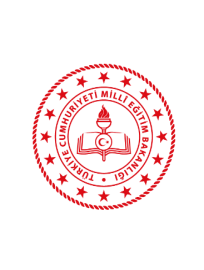 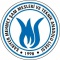                     MEHMET ŞAM MESLEKİ VE TEKNİK ANADOLU LİSESİ 2020-2021 ÖĞRETİM YILI                                                                                              ……………………DERSİ I.DÖNEM II.YAZILI YOKLAMA SINAV SORULARIAdı Soyadı:                                                     	No:                                     Sınıfı:		       …../….../2020SORULARZÜMRE ÖĞRETMENLERİ                                                                                                                                                      Taşkın KUTLAR                        Okul MüdürüSoru No12345678910111213141516171817181920Toplam Soru Puanı100Öğrenci Puanı